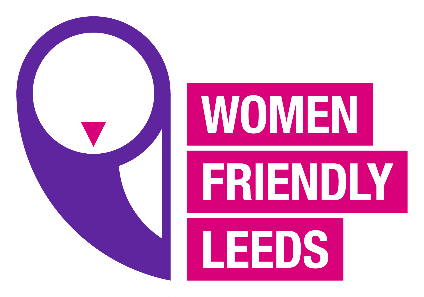 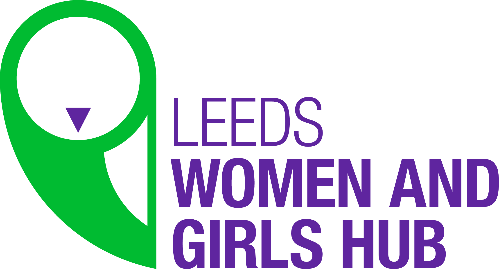 WFL Women’s Hub meetingAgenda 9.3.21Welcome and introductionsGuest Speaker Hayley Watson (RELATE)International Women’s Day event (Love Yourself)New campaign 2021 (Shining a Spotlight OnWomen’s Inequalities “This is our Normal”)Member’s updatesWFL updatesMindfulness/Inspirational momentsAOB